ΕΝΤΥΠΟ ΟΙΚΟΝΟΜΙΚΗΣ ΠΡΟΣΦΟΡΑΣγια την«Προμήθεια και αντικατάσταση υαλοπινάκων, σε κτήρια του Πανεπιστημίου Πατρών για το έτος 2021-22 ή μέχρι εξαντλήσεως του προϋπολογισμού» όπως αναλυτικά περιγράφονται στον Προϋπολογισμό.Του . . . . . . . . . . . . . . . . . . . . . . . . . . . . . . . . . . . . . . . . . . . . . .. . . . . . . . . . . . . . . . . . . . . . . . . . . . . . . . . . . . . . Κατοίκου . . . . . . . . . . . . .  οδός . . . . . . . . . . . . . . . . . . αριθμ. . . . . . . .  Αριθμ. Τηλ . . . . . . . . . . .  . . . . . . . . .   Ιδιότητα . . . . . . . . . . . . . . . . . . . . . . . . . . . . . . ΑΦΜ. . . . . . . . . . . . . . . . . . . . . . . . . . . . . . . . . . . . . . .. . . . . . .Οι τιμές της παρούσης προσφοράς αφορούν προμήθεια Υαλοπινάκων στην Παν/πολη Πατρών και στα πρώην Τ.Ε.Ι. Δυτικής Ελλάδας, σύμφωνα με την Τεχνική Περιγραφή και περιλαμβάνουν εν γένει όλες τις απαιτούμενες δαπάνες, προμήθεια και μεταφορά φορτώσεως - εκφορτώσεως των ανωτέρω ειδών και την εγκατάστασή τους σε χώρο που θα υποδειχθεί από την Υπηρεσία. Προθεσμία περαιώσεως και παραδόσεως των εν λόγω ειδών ορίζεται έως 31/12/2022 ή έως εξαντλήσεως προϋπολογισμού.Προσφερόμενο ενιαίο ποσοστό έκπτωσης επί των τιμών μονάδας:(ολογράφως) .................................................................................................…….......................................... (τοις εκατό)   ......... %Παρατηρήσεις: 	1. Η παρούσα ισχύει για έξι μήνες.	2. Στις τιμές αυτές περιλαμβάνονται παντός είδους κρατήσεις που βαρύνουν τον ανάδοχο,	πλην Φ.Π.ΑΠάτρα      /    /2021Ο Προσφέρων (Υπογραφή – Σφραγίδα)ΕΛΛΗΝΙΚΗ ΔΗΜΟΚΡΑΤΙΑ              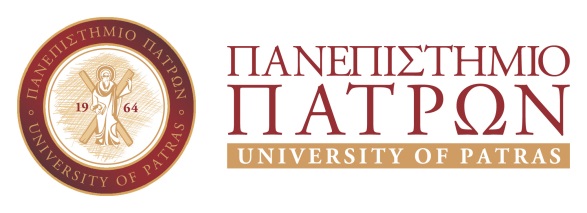 